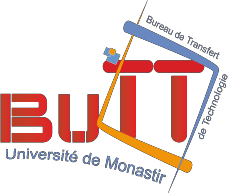 FICHE CHERCHEUR EXPERTNom et prénom:……………………………………………………………………….. Grade:………………………………………………………………………………………..Spécialité: ……………………………………………………………………........….. Etablissement:………………………… ………………………………………………. Structure de recherche:…………………………… ………...…….…........... Adresse professionnelle :…………………………………………………………. Tél professionnel:…………………........…………………………………………. GSM:……………………………………………………………..…………………….…. Email:…………………………….........................………...…………………………PHOTO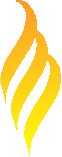 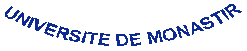 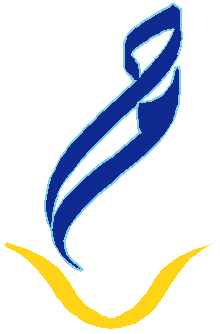 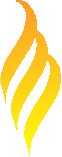 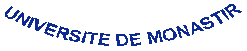 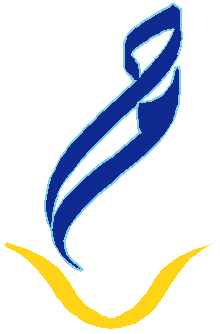 THEMES DE RECHERCHE DEVELOPPES:Mots clés………………………………………………………………………………………………………………………………………………………………………………….Titre de la thèse……………………………………………………………………………………………………………..……………………………………………………….Titre de l’habilitation universitaire……………………………………………………………………………………………………………..……………………………Titre des 3 principales publications (des cinq dernières années)……………………………………………………….……………………….................……………………………………………………………………………………………………………..…………………………………………………………………………………………………………………………………………………………………………………..…………………………………………………………………………………………………………………………………………………………………………………..……………………………………………………………………EXPERTISES ET PRESTATIONS REALISEES:Expertises :Contrats collaboratifs :Projets de valorisation : (PNRI, VRR, PRF, PIRD ...)Brevets : (WIPO, INNORPI, PCT, ...)Autres expertises et prestations…………………………………………………………………………………………………………………………………………………PRESTATIONS  OU EXPERTISES A METTRE AU PROFIT DU SECTEUR SOCIO-ECONOMIQUE :( A classer par ordre d’importance)……………………………………………………………………………………………………………………………………………………………………………………..……………………………………………………………………………………………………………………………………………………………………………………..……………………………………………………………………………………………………………………………………………………………………………………..Bureau de Transfert de TechnologieMerci de remplir directement ce formulaire et de l’envoyer en version word  par email : butt@u-monastir.tnNB: Vous pouvez ajouter et/ou soustraire autant de lignes ou de tableaux que vous désirez.Partenaire socioéconomiqueProblème traitéRésultat(s) obtenu(s) (produit, procédé,...)ObjetPartenaire socioéconomiqueStructure de rechercheCoûtannéeTypeTitrePartenaire socioéconomiqueStructure d'appuiStructure de rechercheResponsable du projetCoûtannéeTypeTitreRéférencePartenaire socioéconomique (s'il existe)Structure de rechercheannée                           Date et signature